ST_DisplacedByCustomXml (Location of Custom XML Markup Displacing an Annotation)This simple type specifies the possible values for the location of a single custom XML element's start and/or end tag relative to the location of an annotation tag in document order. This enumeration shall be used to specify that the parent annotation's placement shall be directly linked with the location of the physical presentation of a custom XML element in the document.[Example: Consider a paragraph with block level custom XML markup and two comment anchor annotations (one before and one after the custom XML element's physical representation), as follows: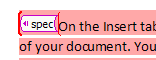 Since all three of these items are around the entire paragraph, they are stored outside of the paragraph. However, in order to ensure that their relative positions are stored correctly, any annotation which shall be displaced by the physical custom XML element specifies this information, resulting in the following WordprocessingML:<w:commentRangeStart w:id="0" />
<w:commentRangeStart w:id="1" w:displaced byCustomXml="next" />
<w:customXml w:element="spec" … />
<w:p>
  …
</w:p>The displacedByCustomXml attribute specifies that even though all three of these items are around the paragraph and will be moved inside the paragraph to be represented physically, the comment with ID 0 shall be inside the custom XML, but the comment with ID 1 shall be displaced to stay outside of the relative location of the next custom XML element (the spec element). end example]This simple type's contents are a restriction of the XML Schema string datatype.The following are possible enumeration values for this type:The following XML Schema fragment defines the contents of this simple type:<simpleType name="ST_DisplacedByCustomXml">	<restriction base="xsd:string">	<enumeration value="next"/>	<enumeration value="prev"/>	</restriction></simpleType>Enumeration ValueDescriptionnext (Displaced by Next Custom XML Markup Tag)Specifies that this annotation anchor shall be displaced by the physical representation of the next element of custom XML markup in the document. If no custom XML markup exists in the same paragraph and after this anchor, then this setting shall be ignored.prev (Displaced by Previous Custom XML Markup Tag)Specifies that this annotation anchor shall be displaced by the physical representation of the previous element of custom XML markup in the document. If no custom XML markup exists in the same paragraph and directly before this anchor, then this setting shall be ignored.Referenced BybookmarkEnd@displacedByCustomXml (§); bookmarkStart@displacedByCustomXml (§); commentRangeEnd@displacedByCustomXml (§); commentRangeStart@displacedByCustomXml (§); moveFromRangeEnd@displacedByCustomXml (§); moveFromRangeStart@displacedByCustomXml (§); moveToRangeEnd@displacedByCustomXml (§); moveToRangeStart@displacedByCustomXml (§); permEnd@displacedByCustomXml (§); permStart@displacedByCustomXml (§)